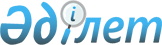 Мемлекеттік тұрғын үй қорынан тұрғын үйді пайдаланғаны үшін төлмақы мөлшерлерін белгілеу туралы
					
			Күшін жойған
			
			
		
					Қызылорда облысы Жалағаш ауданы әкімдігінің 2014 жылғы 05 қарашадағы № 403 қаулысы. Қызылорда облысының Әділет департаментінде 2014 жылғы 12 желтоқсанда № 4819 болып тіркелді. Күші жойылды - Қызылорда облысы Жалағаш ауданы әкімдігінің 2021 жылғы 9 сәуірдегі № 74 қаулысымен
      Ескерту. Күші жойылды - Қызылорда облысы Жалағаш ауданы әкімдігінің 09.04.2021 № 74 қаулысымен (алғашқы ресми жарияланған күнінен бастап қолданысқа енгізіледі).
      “Қазақстан Республикасындағы жергілікті мемлекеттік басқару және өзін-өзі басқару туралы” 2001 жылғы 23 қаңтардағы және “Тұрғын үй қатынастары туралы” 1997 жылғы 16 сәуiрдегi Қазақстан Республикасының Заңдарына сәйкес Жалағаш ауданының әкiмдiгi ҚАУЛЫ ЕТЕДI:
      1. Осы қаулының қосымшасына сәйкес мемлекеттiк тұрғын үй қорынан тұрғын үйдi (коммуналдық тұрғын үй қорынан) пайдаланғаны үшiн төлемақы мөлшерлерi белгiленсiн.
      2. Осы қаулының орындалуын бақылау Жалағаш ауданы әкiмiнiң орынбасары А.Дәрібаевқа жүктелсiн.
      3. Осы қаулы алғашқы ресми жарияланған күнінен кейін күнтізбелік он күн өткен соң қолданысқа енгiзiледi. Мемлекеттiк тұрғын үй қорынан тұрғын үйдi (коммуналдық тұрғын үй қорынан) пайдаланғаны үшін төлемақы мөлшерлерi
      Ескерту. Қосымшаға өзгерістер енгізілді - Қызылорда облысы Жалағаш ауданы әкімдігінің 06.10.2015 № 208; 14.09.2017 № 191 (алғашқы ресми жарияланған күнінен кейін күнтізбелік он күн өткен соң қолданысқа енгізіледі); 15.05.2019 № 84 (алғашқы ресми жарияланған күнінен бастап қолданысқа енгізіледі); 14.10.2019 № 162 (алғашқы ресми жарияланған күнінен бастап қолданысқа енгізіледі) қаулыларымен.
					© 2012. Қазақстан Республикасы Әділет министрлігінің «Қазақстан Республикасының Заңнама және құқықтық ақпарат институты» ШЖҚ РМК
				
      Жалағаш ауданының әкімі

Т. Дүйсебаев

      КЕЛІСІЛДІ:

      "Жалағаш аудандық тұрғын үй-коммуналдық

      шаруашылық, жолаушылар көлігі және

      автомобиль жолдары бөлімі"

      мемлекеттік мекемесінің басшысы

      _____________ А.Момынтаев

      “5” қараша 2014 жыл
Жалағаш ауданы әкімдігінің
2014 жылғы “5” қарашадағы
№ 403 қаулысына қосымша
№
Мемлекеттік тұрғын үй қорындағы тұрғын үйдің (коммуналдық тұрғын үй қорындағы) мекенжайы
айына бір шаршы метр үшін төлемақы мөлшерлері (теңге)
1
2
3
1
Алынып тасталды - Қызылорда облысы Жалағаш ауданы әкімдігінің 02.11.2018 № 251 қаулысымен (алғашқы ресми жарияланған күнінен бастап қолданысқа енгізіледі).
Алынып тасталды - Қызылорда облысы Жалағаш ауданы әкімдігінің 02.11.2018 № 251 қаулысымен (алғашқы ресми жарияланған күнінен бастап қолданысқа енгізіледі).
2
Алынып тасталды - Қызылорда облысы Жалағаш ауданы әкімдігінің 02.11.2018 № 251 қаулысымен (алғашқы ресми жарияланған күнінен бастап қолданысқа енгізіледі).
Алынып тасталды - Қызылорда облысы Жалағаш ауданы әкімдігінің 02.11.2018 № 251 қаулысымен (алғашқы ресми жарияланған күнінен бастап қолданысқа енгізіледі).
3
Алынып тасталды - Қызылорда облысы Жалағаш ауданы әкімдігінің 02.11.2018 № 251 қаулысымен (алғашқы ресми жарияланған күнінен бастап қолданысқа енгізіледі).
Алынып тасталды - Қызылорда облысы Жалағаш ауданы әкімдігінің 02.11.2018 № 251 қаулысымен (алғашқы ресми жарияланған күнінен бастап қолданысқа енгізіледі).
4
Алынып тасталды - Қызылорда облысы Жалағаш ауданы әкімдігінің 02.11.2018 № 251 қаулысымен (алғашқы ресми жарияланған күнінен бастап қолданысқа енгізіледі).
Алынып тасталды - Қызылорда облысы Жалағаш ауданы әкімдігінің 02.11.2018 № 251 қаулысымен (алғашқы ресми жарияланған күнінен бастап қолданысқа енгізіледі).
5
Алынып тасталды - Қызылорда облысы Жалағаш ауданы әкімдігінің 02.11.2018 № 251 қаулысымен (алғашқы ресми жарияланған күнінен бастап қолданысқа енгізіледі).
Алынып тасталды - Қызылорда облысы Жалағаш ауданы әкімдігінің 02.11.2018 № 251 қаулысымен (алғашқы ресми жарияланған күнінен бастап қолданысқа енгізіледі).
6
Мөрәлі Шаменов ауылы
26 теңге 98 тиын
7
Аққыр ауылы
7 теңге 64 тиын
8
Алынып тасталды - Қызылорда облысы Жалағаш ауданы әкімдігінің 02.11.2018 № 251 қаулысымен (алғашқы ресми жарияланған күнінен бастап қолданысқа енгізіледі).
Алынып тасталды - Қызылорда облысы Жалағаш ауданы әкімдігінің 02.11.2018 № 251 қаулысымен (алғашқы ресми жарияланған күнінен бастап қолданысқа енгізіледі).
9
Бұқарбай батыр ауылы
20 теңге 10 тиын
10
Аққұм ауылы
19 теңге 72 тиын
11
Алынып тасталды - Қызылорда облысы Жалағаш ауданы әкімдігінің 14.10.2019 № 162 қаулысымен (алғашқы ресми жарияланған күнінен бастап қолданысқа енгізіледі).
Алынып тасталды - Қызылорда облысы Жалағаш ауданы әкімдігінің 14.10.2019 № 162 қаулысымен (алғашқы ресми жарияланған күнінен бастап қолданысқа енгізіледі).
12
Алынып тасталды - Қызылорда облысы Жалағаш ауданы әкімдігінің 02.11.2018 № 251 қаулысымен (алғашқы ресми жарияланған күнінен бастап қолданысқа енгізіледі).
Алынып тасталды - Қызылорда облысы Жалағаш ауданы әкімдігінің 02.11.2018 № 251 қаулысымен (алғашқы ресми жарияланған күнінен бастап қолданысқа енгізіледі).
13
Алынып тасталды - Қызылорда облысы Жалағаш ауданы әкімдігінің 02.11.2018 № 251 қаулысымен (алғашқы ресми жарияланған күнінен бастап қолданысқа енгізіледі).
Алынып тасталды - Қызылорда облысы Жалағаш ауданы әкімдігінің 02.11.2018 № 251 қаулысымен (алғашқы ресми жарияланған күнінен бастап қолданысқа енгізіледі).
14
Қаракеткен ауылы
27 теңге 03 тиын
15
Есет батыр ауылы
27 теңге 03 тиын
16 
Таң ауылы
8 теңге 44 тиын
17 
Жалағаш кентінде “Жұмыспен қамту-2020” бағдарламасы аясында салынған тұрғын үйлер
74 теңге 03 тиын
18
Алынып тасталды - Қызылорда облысы Жалағаш ауданы әкімдігінің 08.06.2020 № 62 қаулысымен (алғашқы ресми жарияланған күнінен бастап қолданысқа енгізіледі).
Алынып тасталды - Қызылорда облысы Жалағаш ауданы әкімдігінің 08.06.2020 № 62 қаулысымен (алғашқы ресми жарияланған күнінен бастап қолданысқа енгізіледі).
19
Жалағаш кенті, Әйтеке би көшесі, №17 үй
13 теңге 85 тиын
20
Жалағаш кенті, Әйтеке би көшесі, №119 үй
36 теңге 18 тиын
21
Жалағаш кенті, Қазыбек би көшесі, №53 үй
27 теңге 05 тиын
22
Жалағаш кенті, Иван Панфилов көшесі, №36 үй, №1 пәтер
83 теңге 94 тиын
23
Алынып тасталды - Қызылорда облысы Жалағаш ауданы әкімдігінің 14.10.2019 № 162 қаулысымен (алғашқы ресми жарияланған күнінен бастап қолданысқа енгізіледі).
Алынып тасталды - Қызылорда облысы Жалағаш ауданы әкімдігінің 14.10.2019 № 162 қаулысымен (алғашқы ресми жарияланған күнінен бастап қолданысқа енгізіледі).
24
Алынып тасталды - Қызылорда облысы Жалағаш ауданы әкімдігінің 14.10.2019 № 162 қаулысымен (алғашқы ресми жарияланған күнінен бастап қолданысқа енгізіледі).
Алынып тасталды - Қызылорда облысы Жалағаш ауданы әкімдігінің 14.10.2019 № 162 қаулысымен (алғашқы ресми жарияланған күнінен бастап қолданысқа енгізіледі).
25
Жалағаш кенті, Иван Панфилов көшесі, №37 үй, №2 пәтер
83 теңге 94 тиын
26
Алынып тасталды - Қызылорда облысы Жалағаш ауданы әкімдігінің 14.10.2019 № 162 қаулысымен (алғашқы ресми жарияланған күнінен бастап қолданысқа енгізіледі).
Алынып тасталды - Қызылорда облысы Жалағаш ауданы әкімдігінің 14.10.2019 № 162 қаулысымен (алғашқы ресми жарияланған күнінен бастап қолданысқа енгізіледі).
27
Алынып тасталды - Қызылорда облысы Жалағаш ауданы әкімдігінің 08.06.2020 № 62 қаулысымен (алғашқы ресми жарияланған күнінен бастап қолданысқа енгізіледі).
Алынып тасталды - Қызылорда облысы Жалағаш ауданы әкімдігінің 08.06.2020 № 62 қаулысымен (алғашқы ресми жарияланған күнінен бастап қолданысқа енгізіледі).
28
Алынып тасталды - Қызылорда облысы Жалағаш ауданы әкімдігінің 14.10.2019 № 162 қаулысымен (алғашқы ресми жарияланған күнінен бастап қолданысқа енгізіледі).
Алынып тасталды - Қызылорда облысы Жалағаш ауданы әкімдігінің 14.10.2019 № 162 қаулысымен (алғашқы ресми жарияланған күнінен бастап қолданысқа енгізіледі).
29
Алынып тасталды - Қызылорда облысы Жалағаш ауданы әкімдігінің 14.10.2019 № 162 қаулысымен (алғашқы ресми жарияланған күнінен бастап қолданысқа енгізіледі).
Алынып тасталды - Қызылорда облысы Жалағаш ауданы әкімдігінің 14.10.2019 № 162 қаулысымен (алғашқы ресми жарияланған күнінен бастап қолданысқа енгізіледі).
30
Алынып тасталды - Қызылорда облысы Жалағаш ауданы әкімдігінің 08.06.2020 № 62 қаулысымен (алғашқы ресми жарияланған күнінен бастап қолданысқа енгізіледі).
Алынып тасталды - Қызылорда облысы Жалағаш ауданы әкімдігінің 08.06.2020 № 62 қаулысымен (алғашқы ресми жарияланған күнінен бастап қолданысқа енгізіледі).
31
Жалағаш кенті, Мысық би көшесі, №45 үй, №2 пәтер
83 теңге 94 тиын
32
Жалағаш кенті, Ілияс Нүркенов көшесі, №33 үй, №1 пәтер
83 теңге 94 тиын
33
Алынып тасталды - Қызылорда облысы Жалағаш ауданы әкімдігінің 14.10.2019 № 162 қаулысымен (алғашқы ресми жарияланған күнінен бастап қолданысқа енгізіледі).
Алынып тасталды - Қызылорда облысы Жалағаш ауданы әкімдігінің 14.10.2019 № 162 қаулысымен (алғашқы ресми жарияланған күнінен бастап қолданысқа енгізіледі).
34
Жалағаш кенті, Төле би көшесі, № 25 үй
63 теңге 36 тиын